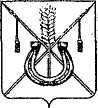 АДМИНИСТРАЦИЯ КОРЕНОВСКОГО ГОРОДСКОГО ПОСЕЛЕНИЯКОРЕНОВСКОГО РАЙОНАПОСТАНОВЛЕНИЕот 23.04.2024  		                                                  			  № 538г. КореновскО признании утратившим силу решения Совета Кореновскогогородского поселения Кореновского района от 29 декабря 2021 года№ 249 «Об утверждении Положения о муниципальном контроле заисполнением единой теплоснабжающей организацией обязательствпо строительству, реконструкции и (или) модернизации объектов теплоснабжения на территории Кореновского городского поселения Кореновского района»В соответствии с решением Совета Кореновского городского                поселения Кореновского района от 22 апреля 2014 года № 426 «О порядке внесения проектов муниципальных правовых актов в Совет                           Кореновского городского поселения Кореновского района» (с изменениями                от 28 июня 2017 года № 307) администрация Кореновского городского поселения Кореновского района п о с т а н о в л я е т:1. Согласиться с проектом решения Совета Кореновского                     городского поселения Кореновского района «О признании утратившим силу решения Совета Кореновского городского поселения Кореновского района от 29 декабря 2021 года № 249 «Об утверждении Положения о муниципальном контроле за исполнением единой теплоснабжающей организацией обязательств по строительству, реконструкции и (или) модернизации объектов теплоснабжения на территории Кореновского городского поселения Кореновского района», представленным отделом жилищно-коммунального хозяйства, благоустройства и транспорта администрации Кореновского городского поселения Кореновского района.2. Направить проект решения «О признании утратившим силу решения Совета Кореновского городского поселения Кореновского района от 29 декабря                      2021 года № 249 «Об утверждении Положения о муниципальном контроле за исполнением единой теплоснабжающей организацией обязательств по строительству, реконструкции и (или) модернизации объектов теплоснабжения на территории Кореновского городского поселения Кореновского района» для рассмотрения в установленном порядке (прилагается).3. Назначить представителем главы Кореновского городского             поселения Кореновского района при обсуждении данного проекта                     решения в Совете Кореновского городского поселения Кореновского                     района начальника отдела жилищно-коммунального хозяйства, благоустройства и транспорта администрации Кореновского городского поселения Кореновского района Ю.Н. Гребенева.4. Общему отделу администрации Кореновского городского                        поселения Кореновского района (Козыренко) обеспечить размещение                          настоящего постановления на официальном сайте администрации Кореновского городского поселения Кореновского района в информационно- телекоммуникационной сети «Интернет».5. Постановление вступает в силу со дня его подписания.ГлаваКореновского городского поселения Кореновского района							          М.О. ШутылевПРОЕКТ РЕШЕНИЯСовета Кореновского городского поселения Кореновского районаот _________					                                                № _______О признании утратившим силу решения Совета Кореновского городского поселения Кореновского района от 29 декабря 2021 года № 249 «Об утверждении Положения о муниципальном контроле за исполнением единой теплоснабжающей организацией обязательств по строительству, реконструкции и (или) модернизации объектов теплоснабжения на территории Кореновского городского поселения Кореновского района»В соответствии с Федеральным законом от 6 октября 2003 года № 131-ФЗ «Об общих принципах организации местного самоуправления в Российской Федерации», статьей 23.14 Федерального закона от 27 июля 2010 года                            № 190-ФЗ «О теплоснабжении», Федеральным законом от 31 июля 2020 года      № 248-ФЗ «О государственном контроле (надзоре) и муниципальном контроле в Российской Федерации» Совет Кореновского городского поселения Кореновского района р е ш и л:1. Признать утратившим силу решение Совета Кореновского городского поселения Кореновского района от 29 декабря 2021 года № 249 «Об утверждении Положения о муниципальном контроле за исполнением единой теплоснабжающей организацией обязательств по строительству, реконструкции и (или) модернизации объектов теплоснабжения на территории Кореновского городского поселения Кореновского района» 2. Настоящее решение подлежит официальному опубликованию и размещению на официальном сайте администрации Кореновского городского поселения Кореновского района в информационно-телекоммуникационной сети «Интернет».3. Контроль за выполнением настоящего решения возложить на председателя постоянной комиссии по вопросам промышленности, транспорта, связи, строительства и жилищно-коммунального хозяйства Совета Кореновского городского поселения Кореновского района А.Н. Казачёк.4. Решение вступает в силу после его официального опубликования.ПРИЛОЖЕНИЕк постановлению	администрацииКореновского городского поселенияКореновского районаот 23.04.2024  № 538ГлаваКореновского городского поселенияКореновского района                                       М.О. ШутылевПредседатель СоветаКореновского городского поселения Кореновского района                                        Е.Д. Деляниди